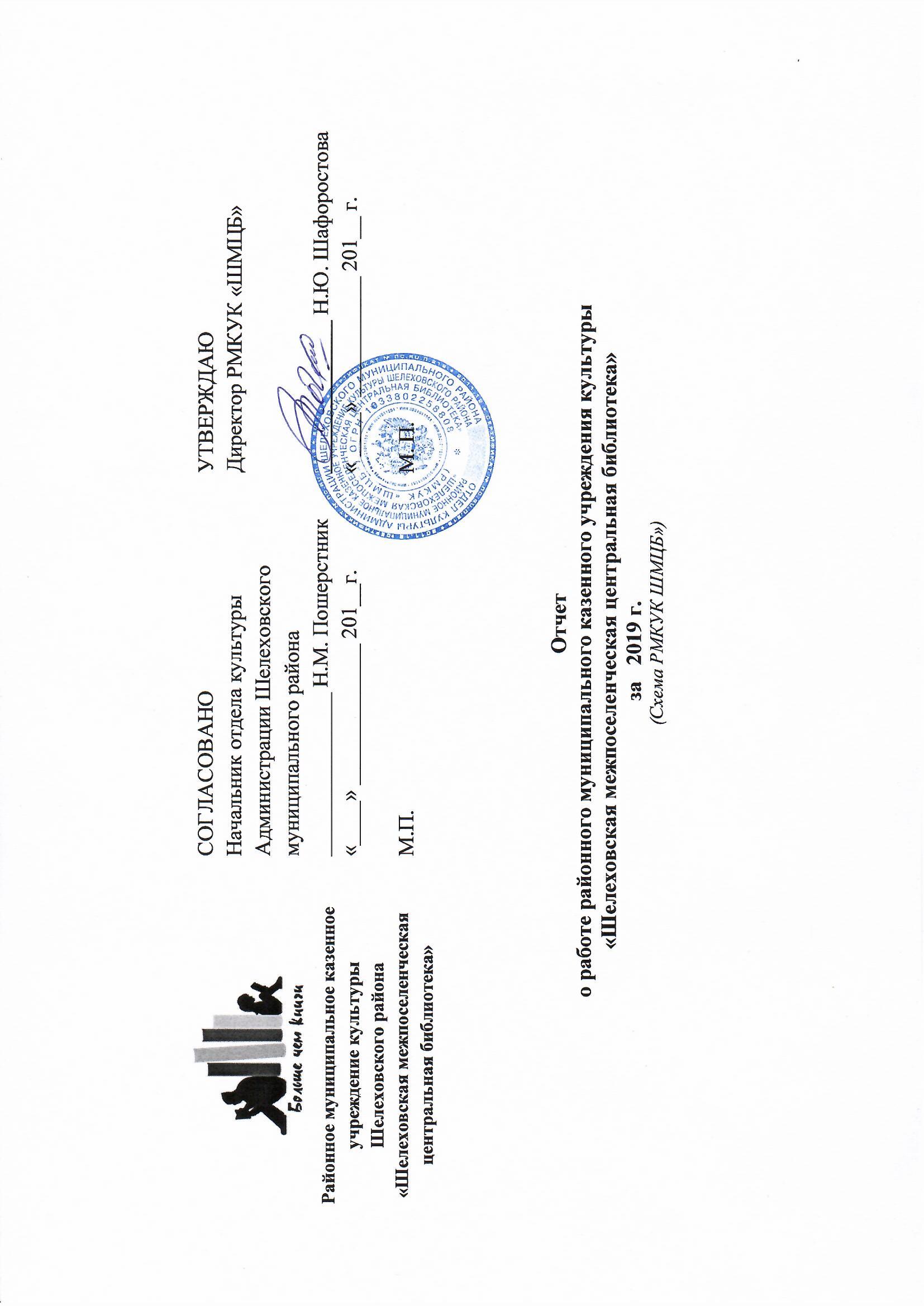 1. Сохранение и развитие единого книжного фонда библиотек Шелеховского района.Формирование библиотечных фондов библиотек МО районаДвижение единого фонда библиотек района На тысячу жителей поступило 85 экземпляров новой литературы, что составляет 34 %  от нормы принятой в международной практике.Книгообеспеченность на 1 жителя в Шелеховском районе составляет 3,5  (50 % от нормы). *Нормы, принятые в международной практике: число книг, приобретаемых на 1 000 человек населения в год = 250 экз. («Руководство ИФЛА/ЮНЕСКО по развитию службы публичных библиотек»)**Норма книгообеспеченности библиотек устанавливается в пределах от 7 до 9 книг (и других документов на различных носителях, а также обучающие и развивающие программы, игры для детей и др.) на 1 жителя («Руководство ИФЛА/ЮНЕСКО по развитию службы публичных библиотек»)Создание единого информационного пространства библиотек Шелеховского района. Пополнение электронного каталога.В 2019 году по сравнению с 2018 годом количество записей в электронный каталог уменьшилось на  4 % , в связи с проведением инвентаризации фонда.2.2.Развитие информационных технологий для обеспечения доступа жителей к информации:Сравнительная характеристика основных контрольных показателей.Основные контрольные показатели уменьшились по сравнению с 2018 годом:  количество пользователей   на 2,6%, число посещений на 2,7%, количество документовыдач на 6%, в связи с закрытием библиотеки с. Баклаши на капитальный ремонт, переводом 4-х  специалистов библиотек КДЦ «Очаг» на 0, 75 ставки, уменьшением основных показателей  в библиотеке с. Введенщина.Охват библиотечным обслуживанием населения Шелеховского района в 2019 году составил    23  %  (2018 год –24 %)   *Численность населения Шелеховского района в 2018  г. – 66772 человека, в 2019 г.– 68030 человек.Основные показатели центров открытого доступа:количество пользователей центров открытого доступа  уменьшилось на 4,8%, в связи с инвентаризацией фонда в центре правовой, деловой и социально-значимой информации  и  подключением в поселениях WIFI.  Проведение культурно-просветительских мероприятий:В 2019 году количество культурно-просветительских мероприятий   увеличилось   на     0,5  %,  количество посещений мероприятий уменьшилось незначительно на 0,8%.Для проведения мероприятий   в 2019 года в РМКУК «ШМЦБ»  были привлечены внебюджетные средства  в виде подарочной продукции, билетов и сертификатов на общую сумму 71700.рублей. Краеведческая деятельностьколичество оцифрованных краеведческих периодических изданий увеличилось на  13% по сравнению с 2018 г;Организация эффективного и качественного обслуживания различных читательских групп  в рамках реализации проектов Актуализация методической деятельности.В 2019 году повысили свою квалификацию 87 % библиотечных специалистов МО района из числа основного персонала: проведены два семинара-совещания, 2 практикума, 1 стажировка. На семинарах-совещаниях рассмотрены такие актуальные темы, как: итеративные игровые формы работы с молодежью, подведены итоги прошедшего года и представлены методические рекомендации по составлению плана мероприятий на 2020год. Организованы и проведены два практикума по темам: «Методика заполнения статистики», «Портал детям РГБД. Предоставление доступа к информации о формах государственной поддержки семей». В обучающих мероприятиях приняли участие специалисты МО района. Состоялись 10 выездов в библиотеки района: 2 выезда в Баклашинскую сельскую библиотеку с целью оказания методической помощи в расстановке книжного фонда; 2 выезда в Введенскую сельскую библиотеку, с целью оказания методической и практической помощи в проверке книжного фонда и экспертно-диагностического обследования библиотеки; выезд в библиотеку пос. Большой Луг с целью оказания методической помощи по организации библиотечного пространства; 4 выезда в библиотеки сел Моты, Введенщина, Шаманка, Олха и с целью определения результатов районного смотра-конкурса на лучший краеведческий уголок среди библиотек МО района.2 выезда в библиотеку села Олха в связи с проведением акции ОДБ им. М. Сергеева «Сказки отправляются в дорогу»Разработаны методические рекомендации для библиотек МО Шелеховского района об организации и проведению районного конкурса «Литературные каникулы», по составлению плана мероприятий библиотек на 2020 год и «Расчет нагрузки на библиотекаря по основным показателям».Организован и проведен районный конкурс на лучший проект по поддержке летнего чтения «Литературные каникулы» среди библиотек МО Шелеховского района. Конкурс проводился с целью активизации   культурно-просветительской деятельности, направленной на совершенствование и поиск новых форм и методов поддержки и развития чтения среди детей и подростков. Конкурс проводился в период с 4 марта по 19 сентября 2019 года. В конкурсе приняли участие 5 библиотек. Победителями стали библиотеки с. Олха и Шаманка.Заведующая отделом обслуживания взрослого населения закончила курсы профессиональной переподготовки. Кемеровский институт культуры и искусства. Четыре специалиста отдела обслуживания детского населения приняли участие в практикуме, организованном ИОГУНБ им. И.И. Молчанова-Сибирского и обществом «Родословие» по проекту «Мы вместе победили».Заведующий отделом управления проектами повысила квалификацию на курсах ИОГУНБ им. И.И. Молчанова- Сибирского по курсу «Создание собственных электронных полнотекстовых баз данных».Специалист отдела краеведения и библиографии приняла участие в семинаре «Краеведческо-аналитическая роспись периодических изданий Иркутской области в рамках развития системы ИРАБИС».Специалист отдела обслуживания детского населения принял участие в Международном книжном фестивале «КНИГАМАРТ».Три специалиста РМКУК «ШМЦБ» приняли участие в зональном семинаре «Современные требования к обслуживанию пользователей в реализации «Большого проекта».Четыре специалиста РМКУК «ШМЦБ» приняли участие в семинаре «Как правильно подать заявку на грант президента РФ».Специалист отдела краеведения и библиографии РМКУК «ШМЦБ» прошел стажировку в ИОГУНБ им. И.И. Молчанова-Сибирского по созданию указателя о жизни и деятельности А.П. Белобородова к 30-летию района;Директор библиотеки приняла участие в совещании директоров ЦБС и межпоселенческих библиотек области в ИОГУНБ им. И.И. Молчанова- Сибирского. Пять специалистов РМКУК «ШМЦБ» приняли участие в Международной научно-практической конференции «Наука, технология и информация в библиотеках» в ИОГУНБ им. И.И. Молчанова- Сибирского.  Два специалиста РМКУК «ШМЦБ» прослушали кратковременный курс (14 академических часов) «Основы экскурсоведения в рамках областного проекта «Маршрутами Приангарья» в ИОГУНБ им. И.И. Молчанова- Сибирского. Два специалиста РМКУК «ШМЦБ» повысили квалификацию по курсу «Библиотечный маркетинг и PR-технологии в продвижении библиотечных услуг» в ИОГУНБ им. И.И. Молчанова-Сибирского.Шесть специалистов РМКУК «ШМЦБ» приняли участие в сессии КРУК «Концепция развития учреждений культуры»;Два специалиста РМКУК «ШМЦБ» приняли участие в семинаре-практикуме МАУК ЦТД «Родники» «Школа театрального творчества».Один специалист принял участие в сессии образовательного семинара «Школа городских изменений», организованной Центром социальных программ РУСАЛа с использованием гранта Президента РФ, представленного Фондом президентских грантов.Три специалиста РМКУК «ШМЦБ» приняли участие в молодежном форуме «Выбор за мной», организованный Отделом молодежной политики и спорта Администрации Шелеховского района.Пять специалистов «РМКУК «ШМЦБ» приняли участие в двух сессиях образовательного семинара ЦСП РУСАЛа «Школа городских изменений».Один  специалист принял участие в образовательном форуме «Движение вверх» Благотворительного фонда «Семь Плюс».Шесть специалистов РМКУК «ШМЦБ» приняли участие в обучающем общегородском мероприятии «Применение современных информационных технологий в культурно-досуговых мероприятиях».Для специалистов РМКУК «ШМЦБ» организовано 23 обучающих вебинара.Для специалистов МО района проведено 53 индивидуальных консультации. Основные темы: «Как подать заявку на участие в районном конкурсе среди библиотек МО района «Литературные каникулы», «Как составить план мероприятий на конкурс «Литературные каникулы», «Как написать пост-релиз на сайт»,  «Заполнение статистических данных на портале «Библиотеки России - детям»,  «Изменения в Форме статистической отчетности 6-НК», «Составление Анкеты соответствия показателей сельской библиотеки критериям модельного стандарта».организован областной вебинар «Создание квест-комнаты для детей и подростков в библиотеке» совместно с  ОЮБ им. И. Уткина, 158 просмотров;Рекламно-информационная и маркетинговая деятельностьКоличество удаленных пользователей в 2019 году увеличилось на 8%, число посещений сайта  увеличилось на 6,35%.Показатели2018 г.2019 г.+;- к 2017 г.Поступило документов, тыс. экземпляров. 58935826-67Выбыло документов, тыс. экземпляров.79243670-4254Состоит на конец отчетного года, тыс. экземпляров.233599235755+2156Библиотеки Состояло на 01.01.2019 г.Поступило   Выбыло Состоит на 01.01.2020 г.+/-РМУК «ШМЦБ»1033742143958104559+1185Библиотекап. Большой Луг2015579658420367+212Библиотека с. Олха 7670364767958+288Библиотекас. Моты84643158779+315Библиотека с. Шаманка  1160429111895+291Библиотека с. Баклаши9458153810996+1538Библиотека с. Введенщина1006125810319+258Библиотекас. Подкаменная 12717121205210786-1931Библиотеки КДЦ «Очаг»5009650096-Всего23359958263670235755- 2156Показатели2018 г.2019+; - к 2017 г.Поступило документов, тыс. экз.58935826- 67Выбыло документов, тыс. экз.79243670-4254Состоит на конец отчетного года, тыс. экз.233599235755+ 2156Поступило нa 1 жителя (ед.)**Из расчета численности населения 68030 чел.0,0880,085-0,003Поступило на 1000 жителей (ед.)* *Из расчета численности населения 68030 чел.8885-3книгообеспеченность на 1 жителя (ед.)***Из расчета численности населения 68030 чел.3,53.5-Год создания ЭКВсего состоит записейв  ЭКВнесено записей 2018 году Внесено записей 2019 году+/-20095794974917 178‬-313Показатели2018 г.2019 г.+;-к 2018 г.Количество библиотек, имеющих персональные компьютеры (ед.)99Количество автоматизированных рабочих мест библиотечных ( для сотрудников)2627+1Количество автоматизированных рабочих мест библиотечных (для пользователей)3232Количество библиотек, имеющих доступ в Интернет (ед.)89+1Число мест доступа в Интернет (ед.)5859+1Количество библиотек, имеющих электронную почту (ед.)89+1НаименованиеКоличество Пользователей, обслуженных в стенах библиотеки Количество Пользователей, обслуженных в стенах библиотеки +/ -Количество посещенийКоличество посещений+/ -Количество книговыдачКоличество книговыдач+/ -201820192018201920182019РМКУК «ШМЦБ»9946(в том числеудаленных3759)10250(в том числеудаленных4060)+3044940750902+1495132818 экз.(в том числе в удаленном доступе -  17178)132854(в том числе в удаленном доступе -19096)+36КДЦ «Очаг»27882421-3671839918574+1755602151850-4171Баклаши685398- 28735292426-1103109437270-3673Шаманка445497+5253735882+50992489268+20Моты235251+1631493746+59747105101+391Подкаменная249255+620142007-749455004+59Большой Луг752794+4285287649-8792458120133- 4448Введенщина424264-16074723872- 360093845711- 3673Олха477457-2049094900-994908469- 1021Итого по району1600115587-41410278099958-2822262140245660-16480Итого по годам №п/пНаименование центра ПользователиПользователи+\-ПосещенияПосещения+\-2018 г.2019г.2018 г.2019 г.1.Центр правовой, деловой и социально-значимой информации13341261-7387157688-10272«Навигатор». Подкаменская СБ.3039+996124+283«Искатель» Большелугская городская библиотека8167-14407197-2104«Меридиан». Мотская СБ2633+7196222+26Итого:14711400-7194148231-1183Наименование библиотеки Количество мероприятий Количество мероприятий Количество посетителей (посещений)Количество посетителей (посещений)2018 г.2019 г.2018 г.2019 г.РМКУК «ШМЦБ»3493541060011804Библиотеки МО района34933785417186Итого по району6987021914118990Год начала оцифровкиОцифровано всегоОцифровано за 2018 годОцифровано за 2019 год+\-2013г. 537614521644+192Наименование проектаОтчет о проделанной работеПроект «Ритм»(деятельность интеллектуального центра для молодежи) Начиная с 2016 года, в центре проходят «Большие интеллектуальные игры» при поддержке Отдела культуры Шелеховского района. Цель проведения игр: создание благоприятных условий для интеллектуального, творческого развития детей и юношества, стимулирование интересов к самостоятельной познавательной деятельности, расширение кругозора, а также позиционирования библиотеки как интеллектуально-просветительского центра. В течение 2019 года в четырех играх приняли участие 336 учащихся.В рамках реализации проекта было запланировано и проведено: 31 встреча в Клубе настольных игр «Игровая пятница», которую посетили 441 человек; совместно с Областной школьной лигой «Что? Где? Когда?» проведены 2 игры, в которых приняли участие 76 школьников;в целях профориентации подростков и молодежи были поведены 9 встреч проекта «ПрофКом», в которых были задействованы 314 участников;цикл профилактических интерактивных лекций «Неформат» совместно со специалистами Администрации ШМР, ОГБУЗ «ШРБ», отделом МЧС и ИПДН ОМВД по Шелеховскому району, которые посетили 218 человек.Итого:Организовано 12 выставокПроведено 54 мероприятияПосещения –1740  чел.Квиз игр – 4 (336 чел.);Квест игры  - 3 (19 чел);Настольные – 31 (441 чел.);«ПрофКом» - 9 (314 чел.);«Что? Где? Когда?» - 2 (76 чел.);НПК «Менделеевские чтения» - 2 (336 чел.);«Неформат» - 3 (218 чел.).Проект «Новые горизонты»(деятельность информационно-досугового центра для инвалидов) В 2018 году создана новая площадка,  для жителей Шелеховского района с ограниченными возможностями здоровья, где  они могут отдохнуть, найти свой круг общения, интересно и с пользой провести время, получить необходимую информацию.  В декабре 2019г. было подписано соглашение с Иркутской областной общественной организацией людей с ограниченными возможностями «Вместе».В течение 2019 года на площадке информационно-досугового центра 106 человек посетили 14 репетиций в  театральной студии «Люди и куклы»; были проведены 12 занятий творческой мастерской  «ХоббиАрт», в которых приняли участие 93 человека, состоялись 4 встречи в  литературно-музыкальном клубе «Мелодия души» для 127 человек. В декабре 2019 года руководитель театральной студии «Люди и куклы» подал заявку на I Областной фестиваль самодеятельных коллективов «Открытая рампа».Проект «Таинственные приключения» (квест – игры в квест комнате для детей)В 2018 году библиотека заняла первое место в областном профессиональном конкурсе на лучший проект по поддержке летнего чтения «У детской книжки нет каникул» среди муниципальных библиотек Иркутской области. В 2019 году были разработаны два новых сценария: «Золотая лихорадка» по произведениям Джека Лондона и «Гоголевская чертовщина» по произведениям Н. В. Гоголя. В трех Квест-играх приняли участие 19 человек.Проект «Пенсионеры – Он-лайн»Обучение на базе РМКУК «ШМЦБ» людей пенсионного возраста основам компьютерной грамотности в рамках Народной школы «Компьютерная грамотность для пенсионеров. В  2019 году  обучение прошли  3 группы. Всего обучено 36 человек, в том числе 25 человек индивидуально.Проект «Книга -03».Начало реализации - с 2013год. Цель проекта организация передвижного домашнего абонемента для людей с ограниченными возможностями. За отчетный период обслужено 12 пользователей, посетили их  60  раз, выдано  252 документа, выполнено - 12 справок.Проект «С Дельфиненком» круглый год»Реализуется с 2011 года  на базе игровой комнаты отдела обслуживания детского населения.  В рамках проекта работают группы раннего развития.  Обслуживание ведется ежедневно по 40 минут для каждой группы. За отчетный период записались 302  новых читателя. Проведено  251 занятие, которые  посетили 2738 человек.Количество удаленных пользователей Количество удаленных пользователей Количество посещений сайта Количество посещений сайта Количество публикаций Количество публикаций Адрес сайта2018 г.2019 г.2018 г2019 г.2018 г2019 г.www.shmcb.ru3759406071037554278355